HIMILO COMMUNITY CONNECT – HOMEWORK CLUBSTUDENT ENROLMENT FORMAll sections must be read and completed by the student’s parent or guardian. 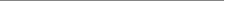 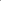 1. Student Information1. Student Information1. Student Information1. Student Information1. Student Information1. Student Information1. Student Information1. Student Information1. Student Information1. Student Information1. Student InformationFirst NameLast NameNicknameDate of BirthDate of Birth_____/_____/_______ _____/_____/_______ _____/_____/_______ _____/_____/_______ _____/_____/_______ _____/_____/_______ _____/_____/_______ Name of schoolSchool Year LevelTeacher’s NameTeacher’s NameLanguage(s) spoken at homeGender          (please circle)Gender          (please circle)FemaleFemaleFemaleFemaleMaleMaleMaleCountry of BirthCultural BackgroundCultural BackgroundReasons for joining the homework program:Reasons for joining the homework program:Reasons for joining the homework program:Reasons for joining the homework program:Reasons for joining the homework program:Reasons for joining the homework program:Reasons for joining the homework program:Reasons for joining the homework program:Reasons for joining the homework program:Reasons for joining the homework program:Reasons for joining the homework program:How did you find out about the homework program?How did you find out about the homework program?How did you find out about the homework program?How did you find out about the homework program?How did you find out about the homework program?How did you find out about the homework program?How did you find out about the homework program?How did you find out about the homework program?How did you find out about the homework program?How did you find out about the homework program?How did you find out about the homework program?What subjects does the student need help with?What subjects does the student need help with?What subjects does the student need help with?What subjects does the student need help with?What subjects does the student need help with?What subjects does the student need help with?What subjects does the student need help with?What subjects does the student need help with?What subjects does the student need help with?What subjects does the student need help with?What subjects does the student need help with?Does the student have any medical/health problems? Please circle.Does the student have any medical/health problems? Please circle.Does the student have any medical/health problems? Please circle.Does the student have any medical/health problems? Please circle.Does the student have any medical/health problems? Please circle.Does the student have any medical/health problems? Please circle.YesYesYesNoNoIf yes, please give further information. (For asthma, please provide a copy of the asthma plan.)If yes, please give further information. (For asthma, please provide a copy of the asthma plan.)If yes, please give further information. (For asthma, please provide a copy of the asthma plan.)If yes, please give further information. (For asthma, please provide a copy of the asthma plan.)If yes, please give further information. (For asthma, please provide a copy of the asthma plan.)If yes, please give further information. (For asthma, please provide a copy of the asthma plan.)If yes, please give further information. (For asthma, please provide a copy of the asthma plan.)If yes, please give further information. (For asthma, please provide a copy of the asthma plan.)If yes, please give further information. (For asthma, please provide a copy of the asthma plan.)If yes, please give further information. (For asthma, please provide a copy of the asthma plan.)If yes, please give further information. (For asthma, please provide a copy of the asthma plan.)Does the student regularly take any medicine? Please circle.Does the student regularly take any medicine? Please circle.Does the student regularly take any medicine? Please circle.Does the student regularly take any medicine? Please circle.Does the student regularly take any medicine? Please circle.Does the student regularly take any medicine? Please circle.YesYesYesNoNoIf yes, please give further information. If yes, please give further information. If yes, please give further information. If yes, please give further information. If yes, please give further information. If yes, please give further information. If yes, please give further information. If yes, please give further information. If yes, please give further information. If yes, please give further information. If yes, please give further information. Does the student have any allergies? Please circle.Does the student have any allergies? Please circle.Does the student have any allergies? Please circle.Does the student have any allergies? Please circle.Does the student have any allergies? Please circle.Does the student have any allergies? Please circle.YesYesYesNoNoIf yes, please give further information – what allergies and how severe.If yes, please give further information – what allergies and how severe.If yes, please give further information – what allergies and how severe.If yes, please give further information – what allergies and how severe.If yes, please give further information – what allergies and how severe.If yes, please give further information – what allergies and how severe.If yes, please give further information – what allergies and how severe.If yes, please give further information – what allergies and how severe.If yes, please give further information – what allergies and how severe.If yes, please give further information – what allergies and how severe.If yes, please give further information – what allergies and how severe.Does the student have any special needs that the program should know about? Does the student have any special needs that the program should know about? Does the student have any special needs that the program should know about? Does the student have any special needs that the program should know about? Does the student have any special needs that the program should know about? Does the student have any special needs that the program should know about? YesYesYesNoNoIf yes, please give further information. If yes, please give further information. If yes, please give further information. If yes, please give further information. If yes, please give further information. If yes, please give further information. If yes, please give further information. If yes, please give further information. If yes, please give further information. If yes, please give further information. If yes, please give further information. Does the student have any dietary requirements? Does the student have any dietary requirements? Does the student have any dietary requirements? Does the student have any dietary requirements? Does the student have any dietary requirements? Does the student have any dietary requirements? YesYesYesNoNoIf yes, please give further information.If yes, please give further information.If yes, please give further information.If yes, please give further information.If yes, please give further information.If yes, please give further information.If yes, please give further information.If yes, please give further information.If yes, please give further information.If yes, please give further information.If yes, please give further information.2. Parent or Guardian Information2. Parent or Guardian Information2. Parent or Guardian Information2. Parent or Guardian Information2. Parent or Guardian Information2. Parent or Guardian Information2. Parent or Guardian Information2. Parent or Guardian Information2. Parent or Guardian Information2. Parent or Guardian Information2. Parent or Guardian InformationFirst NameLast NameHome addressSuburbPostcodePostcodeMobile PhoneHome PhoneHome PhoneLanguages spokenHow many other children from this family registered for homework club?How many other children from this family registered for homework club?How many other children from this family registered for homework club?How many other children from this family registered for homework club?How many other children from this family registered for homework club?3. Health Information (for usual provider)3. Health Information (for usual provider)3. Health Information (for usual provider)3. Health Information (for usual provider)3. Health Information (for usual provider)3. Health Information (for usual provider)3. Health Information (for usual provider)3. Health Information (for usual provider)3. Health Information (for usual provider)3. Health Information (for usual provider)3. Health Information (for usual provider)Doctor’s NameStudent’s Medicare No.Student’s Medicare No.Clinic NameClinic PhoneClinic PhoneAny other details (specialists etc)?Any other details (specialists etc)?Any other details (specialists etc)?Any other details (specialists etc)?Any other details (specialists etc)?Any other details (specialists etc)?Any other details (specialists etc)?Any other details (specialists etc)?Any other details (specialists etc)?Any other details (specialists etc)?Any other details (specialists etc)?4. Emergency Contact Person/s4. Emergency Contact Person/s4. Emergency Contact Person/s4. Emergency Contact Person/s4. Emergency Contact Person/s4. Emergency Contact Person/s4. Emergency Contact Person/s4. Emergency Contact Person/s4. Emergency Contact Person/s4. Emergency Contact Person/s4. Emergency Contact Person/sNameMobile PhoneOther PhoneOther PhoneRelationship to student e.g. motherHome addressLanguage(s) spokenInterpreter required?Interpreter required?Interpreter required?Interpreter required?YesYesYesNo5. Permission Agreement5. Permission Agreement5. Permission Agreement5. Permission Agreement5. Permission Agreement5. Permission AgreementI give permission for the students named above to attend this homework club and will arrange for him/her to get to and from the program.I give permission for the students named above to attend this homework club and will arrange for him/her to get to and from the program.I give permission for the students named above to attend this homework club and will arrange for him/her to get to and from the program.I give permission for the students named above to attend this homework club and will arrange for him/her to get to and from the program.YesNoI will bring the student to the homework club and sign them in on arrival and sign them out when leaving.I will bring the student to the homework club and sign them in on arrival and sign them out when leaving.I will bring the student to the homework club and sign them in on arrival and sign them out when leaving.I will bring the student to the homework club and sign them in on arrival and sign them out when leaving.YesNoI authorise the student to travel from the homework club to home by themselves. I authorise the student to travel from the homework club to home by themselves. I authorise the student to travel from the homework club to home by themselves. I authorise the student to travel from the homework club to home by themselves. YesNoI authorise medical treatment to be given to the student named above in the case of an emergency. If it is not possible to talk to me, I agree that the worker in charge will make every effort to contact the emergency contact person(s) listed above. However, if they cannot be reached, I give permission to the worker in charge to take the students named above to the doctor or hospital to get medical help if it is needed. The doctor may give whatever medical or surgical treatment he or she believes is necessary.I authorise medical treatment to be given to the student named above in the case of an emergency. If it is not possible to talk to me, I agree that the worker in charge will make every effort to contact the emergency contact person(s) listed above. However, if they cannot be reached, I give permission to the worker in charge to take the students named above to the doctor or hospital to get medical help if it is needed. The doctor may give whatever medical or surgical treatment he or she believes is necessary.I authorise medical treatment to be given to the student named above in the case of an emergency. If it is not possible to talk to me, I agree that the worker in charge will make every effort to contact the emergency contact person(s) listed above. However, if they cannot be reached, I give permission to the worker in charge to take the students named above to the doctor or hospital to get medical help if it is needed. The doctor may give whatever medical or surgical treatment he or she believes is necessary.I authorise medical treatment to be given to the student named above in the case of an emergency. If it is not possible to talk to me, I agree that the worker in charge will make every effort to contact the emergency contact person(s) listed above. However, if they cannot be reached, I give permission to the worker in charge to take the students named above to the doctor or hospital to get medical help if it is needed. The doctor may give whatever medical or surgical treatment he or she believes is necessary.YesNoI give permission for the homework club coordinator to contact the school and/or teacher(s), regarding the students named above so we can work together to improve their educational outcomes.I give permission for the homework club coordinator to contact the school and/or teacher(s), regarding the students named above so we can work together to improve their educational outcomes.I give permission for the homework club coordinator to contact the school and/or teacher(s), regarding the students named above so we can work together to improve their educational outcomes.I give permission for the homework club coordinator to contact the school and/or teacher(s), regarding the students named above so we can work together to improve their educational outcomes.YesNoI give permission for the program evaluator to speak with the student named above, their tutors and their teachers about their experiences and learning outcomes. I understand that this information will remain confidential and only be shared with relevant workers where necessary.I give permission for the program evaluator to speak with the student named above, their tutors and their teachers about their experiences and learning outcomes. I understand that this information will remain confidential and only be shared with relevant workers where necessary.I give permission for the program evaluator to speak with the student named above, their tutors and their teachers about their experiences and learning outcomes. I understand that this information will remain confidential and only be shared with relevant workers where necessary.I give permission for the program evaluator to speak with the student named above, their tutors and their teachers about their experiences and learning outcomes. I understand that this information will remain confidential and only be shared with relevant workers where necessary.YesNoI give the homework club and E-focus permission to use photographs taken during the program for the purposes of promotional materials, media reports and other publications.I give the homework club and E-focus permission to use photographs taken during the program for the purposes of promotional materials, media reports and other publications.I give the homework club and E-focus permission to use photographs taken during the program for the purposes of promotional materials, media reports and other publications.I give the homework club and E-focus permission to use photographs taken during the program for the purposes of promotional materials, media reports and other publications.YesNoPrivacy statement: The personal information on this form is being collected for the purposes of enrolling the students in the homework club and being able to contact parents/guardians/schools or to be provided to a doctor or paramedic in case of an emergency. Any evaluation reports developed will not identify individual participants. This information may be shared with the partner organisations and funding bodies.Privacy statement: The personal information on this form is being collected for the purposes of enrolling the students in the homework club and being able to contact parents/guardians/schools or to be provided to a doctor or paramedic in case of an emergency. Any evaluation reports developed will not identify individual participants. This information may be shared with the partner organisations and funding bodies.Privacy statement: The personal information on this form is being collected for the purposes of enrolling the students in the homework club and being able to contact parents/guardians/schools or to be provided to a doctor or paramedic in case of an emergency. Any evaluation reports developed will not identify individual participants. This information may be shared with the partner organisations and funding bodies.Privacy statement: The personal information on this form is being collected for the purposes of enrolling the students in the homework club and being able to contact parents/guardians/schools or to be provided to a doctor or paramedic in case of an emergency. Any evaluation reports developed will not identify individual participants. This information may be shared with the partner organisations and funding bodies.Privacy statement: The personal information on this form is being collected for the purposes of enrolling the students in the homework club and being able to contact parents/guardians/schools or to be provided to a doctor or paramedic in case of an emergency. Any evaluation reports developed will not identify individual participants. This information may be shared with the partner organisations and funding bodies.Privacy statement: The personal information on this form is being collected for the purposes of enrolling the students in the homework club and being able to contact parents/guardians/schools or to be provided to a doctor or paramedic in case of an emergency. Any evaluation reports developed will not identify individual participants. This information may be shared with the partner organisations and funding bodies.I have read and agree with the conditions outlined in this document:I have read and agree with the conditions outlined in this document:I have read and agree with the conditions outlined in this document:I have read and agree with the conditions outlined in this document:I have read and agree with the conditions outlined in this document:I have read and agree with the conditions outlined in this document:Parent’s or Guardian’s NameParent’s or Guardian’s SignatureDateStudent’s NameStudent’s SignatureDateProcessed by:Processed by:Processed by:Processed by:Himilo Team MemberDate